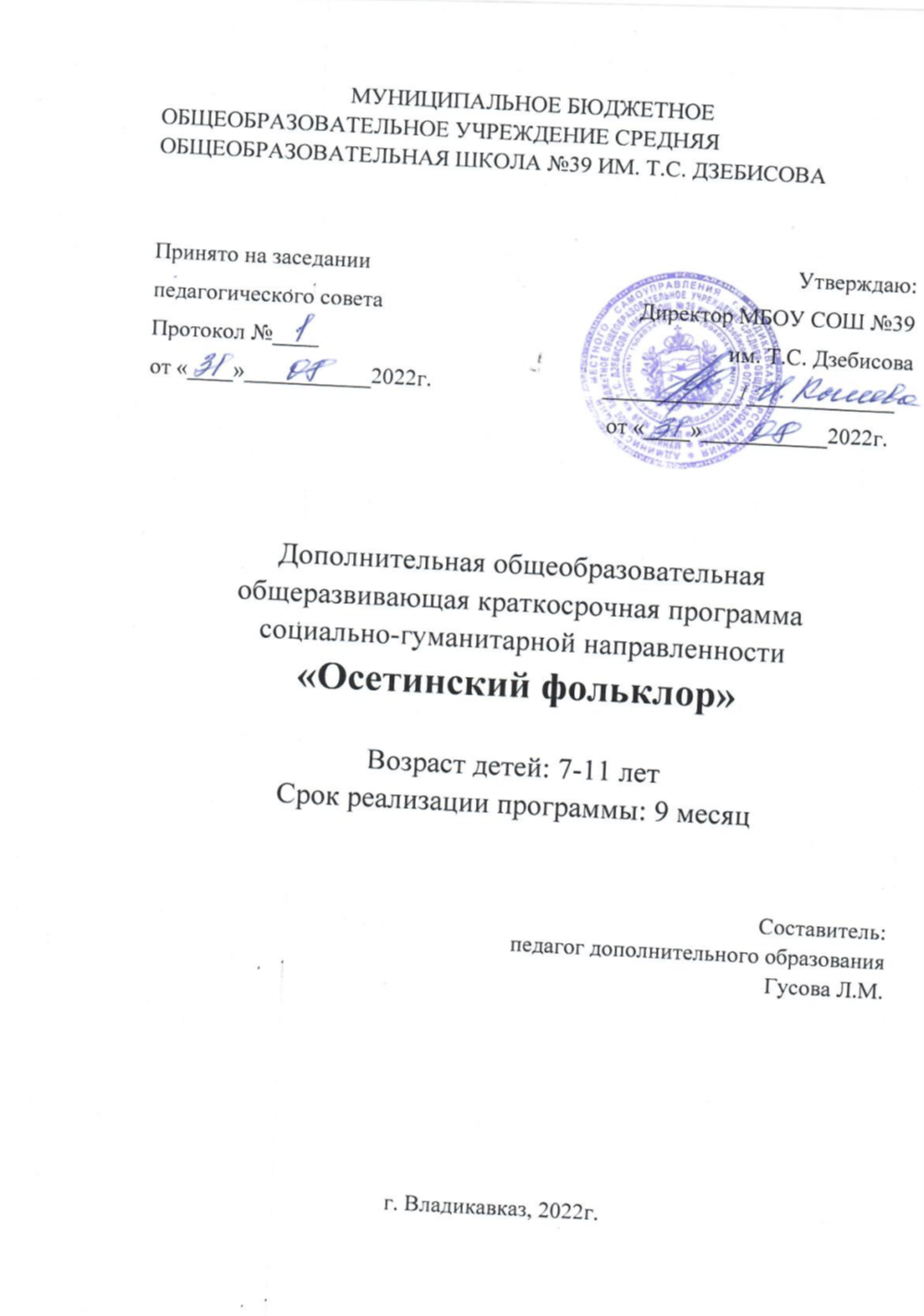  СОДЕРЖАНИЕ1.Паспорт программыДополнительная общеобразовательная  общеразвивающая программа художественной направленности «Осетинский фольклор».Автор - составитель программы: Гусова Лариса МухтаровнаОрганизация-исполнитель: МБОУ СОШ  № 39 им. Т.С.ДзебисоваАдрес: РСО – Алания, г. Владикавказ, ул.Галковского 227 аВозраст обучающихся:  13-14 летСрок реализации программы: 9 месяцевСоциальный статус: обучающиеся,  г. ВладикавказаЦель программы: формирование целостной личности на основе художественно-культурных ценностей; развитие творческого потенциала и эмоционального мира ребенка через приобщение к народному творчеству.Направленность программы: художественнаяУровень реализации: дополнительное образованиеУровень освоения программы: базовыйСпособ освоения содержания образования: креативный2. Пояснительная запискаИзучение курса направлено на формирование основ эстетико-художественной культуры личности ребенка как части общей культуры человека, на развитие художественных способностей средствами фольклора, а также способствует самоопределению и самореализации обучающихся.С древних времён различные формы фольклорного действа служили самым наглядным и эмоциональным способом передачи знаний и опыта в человеческом обществе. Занятия по фольклору не только вводят детей в мир прекрасного, но и развивают сферу чувств, будят соучастие, сострадание, развивают способность поставить себя на место другого, радоваться и тревожиться вместе с ним. Программа предполагает знакомство учащихся с основными жанрами фольклора, их спецификой, своеобразием, идейным значением, сюжетами и типами героев. Большое место в приобщении детей к народному творчеству занимает календарный фольклор. В народных праздниках и традициях фокусируются накопленные веками тончайшие наблюдения за характерными особенностями времён года, погодными изменениями. Причём эти наблюдения непосредственно связаны с трудом и различными сторонами общественной жизни человека во всей их целостности и многообразии.Использование программы позволяет стимулировать способность детей к образному и свободному восприятию окружающего мира, которое, развиваясь параллельно с традиционным рациональным восприятием, расширяет и обогащает его. Программа развивает личность ребёнка, его творческие способности.Программа разработана и основана на следующих нормативных документах:•	Федеральный закон Российской Федерации от 29 декабря 2012 г. N 273-ФЗ "Об образовании в Российской Федерации";•	Стратегия развития воспитания в Российской Федерации на период до 2025 года;•	Приказ от 9 ноября 2018 г. N 196 «Об утверждении порядка организации и осуществления образовательной деятельности по дополнительным общеобразовательным программам» (в ред. Приказов Минпросвещения РФ от 05.09.2019 N 470, от 30.09.2020 N 533)•	Федеральный государственный стандарт основного общего образования;•	"Концепция духовно-нравственного развития и воспитания личности гражданина России";•	Примерными требованиями к программам дополнительного образования (Приложение к письму Департамента молодежной политики воспитания и социальной поддержки детей Минобрнауки России от 11.12.2006г. №06-1844);•	Устав МБОУ СОШ № 39 им. Т.С. Дзебисова.3.Новизна. Общеобразовательная школа дает нужный объем знаний, умений и навыков школьнику в рамках школьной программы. Но современный выпускник должен не только хорошо владеть этими знаниями, но и ориентироваться и общаться в той ситуации, в которую он попадает, входя во взрослую жизнь. Для этого он должен уметь предвидеть проблемы и находить пути их решения, продумывать и выбирать варианты действий. Выпускник должен развить в себе творческие способности, чтобы решать новые для себя задачи. Театральные занятия – одни из самых творческих возможностей самореализации школьника. Здесь творчество и фантазия соседствуют друг с другом.4.Актуальность. Программа обусловлена тем, что направлена на развитие мотивации к познанию  творчества, приобщение обучающихся к общечеловеческим ценностям, интеллектуальное и духовное развитие личности ребенка.Программа имеет общекультурный уровень освоения. Она развивается в ходе взаимодействия ребенка с окружающим миром, под влиянием обучения и воспитания.5. Педагогическая целесообразность программы заключается в развитии у детей коммуникабельности, логичности и стройности мышления, самостоятельности, мотивации личности к познанию и творчеству. Игра и творчество – естественные спутники жизни любого ребенка, источник радостных эмоций, обладающий великой воспитательной силой, т.к. театральное творчество всегда связано с решением определенных задач, 6 выполнением определенных обязанностей, преодолением разного рода трудностей и препятствий.Образовательный процесс  включает в себя различные методы обучения:репродуктивный (воспроизводящий);наглядный (объяснение сопровождается демонстрацией наглядного материала);эвристический (проблема формулируется детьми, ими и предлагается способы ее решения).Успешное развитие общеобразовательного процесса возможно при реализации следующих принципов:непрерывность и преемственность;принцип системности;принцип «проживания» изучаемого материала;принцип гуманизации воспитательного пространства.6. Цели и задачи программы:● воспитание ребёнка через приобщение к фольклору;● создание условий для раскрытия и развития творческих способностей детей, через погружение в фольклор;ЗадачиТаким образом, программа «Осетинский фольклор» ставит следующие задачи:формирование у учащихся целостного восприятия народного искусства как части культуры народа;создание целостной системы представлений о жанрах фольклору;раскрытие перед учениками определённого и необходимого объёма информации по фольклору;создание багажа культурно-исторических знаний;активизация познавательного интереса;развитие способности к анализу, оценке произведений УНТ;развитие у учащихся творческих способностей, потребности общаться с искусством.Программа «Осетинский фольклор» строится на следующих концептуальных принципах:Коммуникативный принцип – позволяет строить обучение на основе общения равноправных партнеров и собеседников, даёт возможность высказывать своё мнение (при взаимном уважении), формирует коммуникативно-речевые навыки.Гуманистический принцип – создание благоприятных условий для обучения всех детей, признание значимости и ценности каждого ученика (взаимопонимание, ответственность, уважение).Принцип культуросообразности – предполагает, что творчество школьников должно основываться на общечеловеческих ценностях культуры и строится в соответствии с нормами и ценностями, присущими традициям региона, в котором они живут.Принцип патриотической направленности – предполагает использование эмоционально окрашенных представлений (образ эстетических явлений и предметов, действий по отношению к, родному краю, гордость за российскую культуру).Принцип коллективности – даёт опыт взаимодействия с окружающими, сверстниками, создаёт условия для позитивно направленных самопознания, эстетического самоопределения, художественно-творческой самореализации.Принцип природосообразности – предполагает, что процесс творчества школьников основывается на научном понимании взаимосвязи естественных и социальных процессов, согласовывается с общими законами природы и человека, формирует у него ответственность за саморазвитие.Принцип успеха – каждый ребенок должен чувствовать успех в какой-либо сфере деятельности. Это ведет к формированию позитивной «Я-концепции» и признанию себя как уникальной составляющей окружающего мира. Принцип динамики – предоставить ребенку возможность активного поиска и освоения объектов интереса, собственного места в творческой деятельности, заниматься тем, что нравиться.Принцип демократии – добровольная ориентация на получение знаний конкретно выбранной деятельности; обсуждение выбора совместной деятельности в коллективе на предстоящий учебный год.Принцип доступности – обучение и воспитание строится с учетом возрастных и индивидуальных  возможностей подростков, без интеллектуальных, физических и моральных перегрузок.Принцип наглядности – в  учебной деятельности используются разнообразные иллюстрации, видеокассеты, аудиокассеты, грамзаписи.  Принцип систематичности и последовательности – систематичность и последовательность осуществляется как в проведении занятий, так в самостоятельной работе  воспитанников. Этот принцип позволяет за меньшее время добиться больших результатов.7. Возраст обучающихся: дети 13-14 лет.Количество детей в группе: 20-30 человек.8.Срок реализации Программы- 9 месяцев.9.Режим занятий –один раза в неделю.Продолжительность занятий – 40 минут.Форма обучения: очная.Форма организации занятий: групповая.10.Формы организации образовательной деятельности. В кружок дети приходят с большим желанием приобщиться к прекрасному, играть и выступать. Атмосфера занятий пробуждает в детях их творческое, художественное начало. Создается деловое сотрудничество – учитель – ученик, режиссер – актер. Здесь каждый сможет полно выразить свои мысли и чувства, свои желания и возможности. Проектный подход изначально ориентирован на самостоятельную работу школьника – индивидуальную, групповую или коллективную.Групповая работа предпочтительнее для ребят. Они с удовольствием общаются между собой, распределяя данные учителем задания, роли. Это возможность не только хорошо узнать друг друга, но и сравнить себя с ними. Кроме того, этот принцип работы требует внимание, уважение и терпимость к чужой точке зрения, умение отстаивать свою. Ребята приходят к выводу, что их успех зависит от совместной коллективной работы, от их партнерства. Особенно это важно во время постановки спектакля. От этого зависит его результат. Поэтому обучающий процесс строится на основе групповых занятий, обеспечивая для них разнообразие ролевых игр, тренингов.Основной формой учебного процесса является кружковое занятие. Курс рассчитан на занятия по 1 часу в неделю.  Основание - СанПиН 2.4.4.3172-14 "Санитарно-эпидемиологические требования к устройству, содержанию и организации режима работы образовательных организаций дополнительного образования детей".Время занятий – 40 минут.11. Методы обучения. Продвигаясь от простого к сложному, ребята смогут постичь увлекательную науку фольклора, приобретут опыт публичного выступления и творческой работы. Важно, что в театральном кружке дети учатся коллективной работе, работе с партнёром, учатся общаться со зрителем, учатся работе над характерами персонажа, мотивами их действий, творчески преломлять данные текста или сценария на сцене. Кроме того, большое значение имеет работа над оформлением спектакля, над декорациями и костюмами, музыкальным оформлением. Эта работа также развивает воображение, творческую активность школьников, позволяет реализовать возможности детей в данных областях деятельности.Освоение программного материала происходит через теоретическую и практическую части, в основном преобладает практическое направление. Занятие включает в себя организационную, теоретическую и практическую части. Организационный этап предполагает подготовку к работе, теоретическая часть очень компактная, отражает необходимую информацию по теме.12.Планируемые результаты освоения программыВ результате изучения курса «Осетинский фольклор» должны быть достигнуты определенные результаты.1. Личностные результаты освоения курса предполагают:- умение общаться со сверстниками и взрослыми в разных ситуациях;- умение быть эмоционально раскрепощенным, чувствовать себя комфортно в любых жизненных ситуациях;- умение быть доброжелательными и контактными.2. Метапредметные результаты освоения курса отражают:- продуктивное сотрудничество (общение, взаимодействие) со сверстникамипри решении задач на занятиях;- умение делать анализ имеющейся информации;- умение осуществлять информационную, познавательную и практическую деятельность с использованием различных средств коммуникации.3. Предметные результаты - умение ориентироваться в пространстве, равномерно размещаться на сценической площадке;- умение двигаться в заданном ритме;- умение на сцене выполнять свободно и естественно простейшие физические действия;- умение  произвольно напрягать и расслаблять отдельные группы мышц;- умение сочинять небольшой рассказ на заданную тему;- умение менять по заданию педагога высоту и силу звучания голоса;- умение произносить скороговорки и стихотворный текст в движении;- умение прочитать наизусть стихотворный текст, правильно произнося слова и расставляя логические ударения;- владение элементарной терминологией театрального искусства;- владение навыками саморегуляции, самоконтроля;- владение навыками согласованных действий в группе;- владение навыками культурной речи, развитой фантазии и воображением.13. Формы аттестации.Виды выполнений итоговой работыИтоговая работа кружка – песни, вечера или праздника, результат участия в конкурсах художественной направленности.Самостоятельная работа ученика проявляется на сцене, как освоения актерского мастерства. Театральная постановка осуществляется под руководством педагога. Актерская игра на сцене дает возможность наблюдать за умениями и навыками, которые приобрел ученик, восхищаться его талантом, творческой игрой импровизации (которые он «отточил» в процессе обучения). Это своего рода отчет итоговой работы в участии в создании спектакля на районных и школьных мероприятиях.Динамика интереса учащихся к данному курсу отслеживается с помощью опроса.14. Методическое обеспечениеЗанятия проводятся в специально оборудованном помещении - актовом зале, обеспечивающем свободу перемещения во время выполнения упражнений. Упражнения, если надо по замыслу выполняются под музыку и в ритме музыки. Это развивает в детях чувство ритма и темпа ритма.Физические нагрузки помогают в формировании устойчивого иммунитета. Активная подвижность театральных игр составляет необходимый противовес школьной статистики. Интеллектуальные, эмоциональные и физические нагрузки на молодой организм приведены в равновесие, а это помогает гармонизировать все процессы роста.Тренинг по технике речи (особенно по дыханию и голосу) лучше делать стоя, хотя можно и сидя. Однако в любом случае нужно тщательно следить за тем, чтобы спина и плечи были расправлены (не сутулиться!), а голова держится прямо, подбородок не должен прижиматься к груди, не задираться вверх. При выполнении упражнения, стоя вес тела должен равномерно распределяться на обе ноги. Плечи не должны подниматься при вдохе и опускаться при выдохе.Перед выполнением упражнений в любом тренинге необходимо освободиться от всякой скованности. Все тело должно быть спокойным, свободным.Одежда для занятий может быть любой, главное - удобной и свободной. Дети должны комфортно себя чувствовать, выполняя любые упражнения, даже лежа на полу или стоя вверх ногами. Обувь должна быть очень мягкой: чешки, балетные тапочки, просто носки. Во избежание травм девочкам необходимо убрать волосы, снять с себя все украшения.15. Материально-техническое оснащение:   Компьютер, доска, проектор, принтер.16. Кадровое обеспечениеКадровое обеспечение - педагог дополнительного образования. Необходимые умения: владеть формами и методами обучения; использовать и апробировать специальные подходы к обучению в целях включения в образовательный процесс всех обучающихся, в том числе одаренных обучающихся и обучающихся с ограниченными возможностями здоровья; организовывать различные виды внеурочной деятельности: игровую, культурно – досуговую, учебно – исследовательскую; регулировать поведение обучающихся для обеспечение безопасной образовательной среды; реализовать современные формы и методы воспитательной работы, как на занятиях так и во внеурочной деятельности, ставить воспитательные цели, способствующие развитию обучающихся, независимо от их способностей; общаться с детьми, признавать их достоинство, понимая и принимая их. Необходимые знания: преподаваемый предмет; основные закономерности возрастного развития; основные методики преподавания, виды и приемы современных педагогических технологий; пути достижения образовательных результатов и способы оценки результатов обучения.Календарный учебный графикУчебный планСодержание учебного планаУЧЕБНО-ТЕМАТИЧЕСКИЙ ПЛАН «Осетинский фольклор и дети»Список литературыЛитература, используемая для разработки программы и организации образовательного, процессаЗакон Российской Федерации от 29.12.2012 г. «Об образовании в Российской Федерации».Концепция развития дополнительного образования детей, утвержденная распоряжением Правительства РФ от 04009.2014 г. № 1726 – р.Приказ Минобразования и науки РФ от 9 ноября 2018 г. № 196 «Об утверждении Порядка организации и осуществления образовательной деятельности по дополнительным образовательным программам».Постановление Главного государственного санитарного врача РФ от 28.09.2020 г. № 22 «Об утверждении СанПиН СП 2.4.3648-20 «Санитарно-эпидемиологические требования к организациям воспитания и обучения, отдыха и оздоровления детей и молодежи».Методические рекомендации по проектированию дополнительных общеобразовательных общеразвивающих программ \ автор составитель И.А.Рыбалева\. – Краснодар, 2016 г.Барышникова Т. Азбука хореографии - М. Ролф, 2016 г.Сборник «Осетинский фольклор».Иванцова Л., Коржакова О. Секреты ширмы, г. Ростов-на-Дону, 2017 г.Когтев Г.В. Грим и сценический образ - М. «Советская Россия», 2015 г.Кох И. Сценическое движение М., 2015  г.11.Науменко Г.М.  Фольклорный праздник, М., 2017 г.Возрастная и педагогическая психология: Учеб.пособие для студентов пед.ин-тов./Под ред.проф.А.В.Петровского. – М., Просвещение, 1973.Воспитательный процесс: изучение эффективности. Методические рекомендации / Под ред. Е.Н. Степанова. – М.: ТЦ «Сфера», 2001. – 128с.Корниенко Н.А. Эмоционально-нравственные основы личности: Автореф.дис.на соиск.уч.ст.докт.психол.наук / Н.А.Корниенко – Новосибирск, 1992. – 55 с.Методическое пособие. В помощь начинающим руководителям театральной студии, Белгород, 2003 г. Журнал  «Мах-дуг», «Ногдзау».Организация воспитательной работы в школе: для заместителей директоров по воспитанию, классных руководителей и воспитателей/Библиотека администрации школы. Образовательный центр “Педагогический поиск”/под ред. Гуткиной Л.Д., - М., 1996. - 79с.Литература для обучающихся и родителейДавыдова М., Агапова И. Праздник в школе. Третье издание, Москва «Айрис Пресс», 2004 г.-333 с.Каришев-Лубоцкий, Театрализованные представления для детей школьного возраста. М., 2005 Выпуски журнала «Ногдзау», «Мах-дуг».4. «Школьные вечера и мероприятия» (сборник сценариев).Учитель , 2004г1.Паспорт программы…………………………………………………………32.Пояснительная записка……………………………………………………43.Новизна……………………………………………………………………44.Актуальность……………………………………………………………… 55.Педагогическая целесообразность……………………………………56.Цели и задачи……………………………………………………………67.Возраст обучающихся……………………………………………………78.Сроки реализации программы……………………………………………79.Режим занятий……………………………………………………………810.Форма организации занятий…………………………………………….811.Методы обучения…………………………………………………………912.Планируемые результаты     ……………........................913.Формы аттестации……………………………………………………914.Методическое обеспечение………………………………………………..1015.Кадровое обеспечение…………………………………………………1016.Содержание программы………………………………………………1117.Календарный учебный график……………………………………12Список литературы……………………………………………………17Дата начала и окончания учебного периода.01.09.2022-31.05.2023Место проведения занятияМБОУ СОШ № 39 им.Т.С.ДзебисоваРежим занятий1 раз в неделю Форма занятийгрупповаяСроки контрольных процедурначало, середина, конец учебного годаУчастие в концертных программахРодной Коста, Новый год, День Защитника Отечества, День осетинского языка, День Победы.№ ппНаименование разделов и темВсегоВ том численаВ том числена№ ппНаименование разделов и темВсеготеорпрак1.Введение2112.Мастерство актёра и основы сценической грамотности11433.Сценическая речь6244.Прослушивание фольклорных произведений в театрах или видеодисках.4245.Репетиционно – постановочная работа10296Ритмопластика 4-4Всего361125№ урокаСодержание программного материалаВведение (2ч.)    1Что мы знаем о фольклоре. Определение фольклора и его значение. Возникновение фольклора, его специфика, жанры.    2Жанровая система осетинского  фольклора. Составление схемы  « Жанры осетинского фольклора».    3Земледельческий календарь. Народные приметы.     4« Что летом родится, - зимой пригодится». Летние календарные обряды. Обрядовое прощание с летом .     5 Осенние календарные обряды и обрядовая поэзия. Детский фольклор      6Определение детского фольклора. «Ходит сон близ окон». Осетинские колыбельные песни: происхождение, виды, тематика.    7Осетинские игровые песни и стихи, жеребьёвки и считалки. Применение игрового фольклора в детских играх.     8Скороговорки на осетинском языке. Роль скороговорки в развитии детской речи и в детских развлечениях.     9« Шутку шутить - людей насмешить». Дразнилки как  форма детской сатиры.  Группа сатирического фольклора. Словесные состязания или песенные прения детей.  Семейно-бытовой фольклор     10Магическое и воспитательное значение обрядов детства. Обряд положения ребёнка в колыбель.    11Происхождение свадебных обрядов. Основные обрядовые моменты свадьбы.   12Свадебные «чины» и их роль в обряде. Свадебная обрядовая поэзия. Свадебные обряды .   13Образ воина-защитника Отечества.    14Похоронные обряды. Поминальные обряды, причитания.    15«Зимние сказки». Идейное содержание, особенности построения и языка сказок.    16 Рождество Христово (Цыппурс).    17Рождество.    18Осетинские народные сказки.   19Народная сказка « Сырдтӕ зымӕгон». Происхождение сказок о животных.    20Происхождение загадок. Изображение мира земной природы.   21Тематическое многообразие загадок. Образность загадок, ритмичность, язык и построение.   22«Цӕрвкъахӕнтӕ». Масленичные песни. Проводы Масленицы.   23 Весенние календарные обряды и обрядовая поэзия. Хоровые переклички девушек.Вербное воскресенье. Чистый четверг.   24Великий день. Вспомним Библию. Обрядовый хлеб.    25Словесные игры. Частушки.   26« Весна красна цветами». Повторение закличек, песен, загадок о весне.    27Календарные обряды.     28Летние календарные обряды.     29Значение календарно – обрядовой поэзии в истории развития народного поэтического творчества и народной жизни. Художественное воздействие календарных обрядов на осетинскую литературу, живопись, искусство. Пословицы и поговорки (6ч.)    30Осетинские пословицы и поговорки. Художественный стиль пословиц.    31-32« Дело мастера боится». Пословицы о труде и мастерстве. Поэтическая образность пословиц.    33-34« Друг за дружку держаться – ничего не бояться». Пословицы о дружбе и любви. Определение художественных особенностей пословиц.    35« От пословицы не уйдёшь». Обобщение по теме« Осетинские пословицы и поговорки».    36Резервный урок. Обобщение изученного материала.№Перечень разделов и темКол.час.всегоТеорияПрактикаФорма контр.1.Введение. 2111.1Ознакомительная беседа о театральном искусстве. Педагог знакомит воспитанником с планом работы на учебный год. Инструктаж по технике безопасности1беседа1.2Игры на знакомство: «Автограф»;  Общегрупповая игра:«Импровизированный театр»1Творч.применение2.Мастерство актёра и основы сценической грамотности16262.1Вводное занятие . Беседа о предмете занятий, его целях и задачах. Актёрская оценка. Знакомство с понятием «оценка».1беседа2.2Разминка.Упражнения психофизического тренинга.12.3Импровизированные упражнения на оценку неожиданных событий, ситуаций.12.4Упражнения на внимание, фантазию, воображение122.5Упражнение на беспредметное действие, на заданное действие, на воображаемые обстоятельства «Если бы».  Действие с реальными предметами в вымышленных обстоятельствах (например, дети рассаживаются полукругом, руководитель предлагает им передавать друг другу мячик, меняя условия вымысла – если бы мячик был новый, ценный, тяжелый, грязный и т.д.) 11проект2.6Одиночные этюды. Знакомство с понятием «этюд». Одиночные этюды на память физических действий.Практическое знакомство с элементами общения и взаимодействия:  Групповые игры, упражнения и этюды на простейшие виды общения без слов (например, участник кружка делает непроизвольное движение, затем старается придать ему то или иное смысловое значение: нагнулся, чтобы поднять тетради; другой участник старается угадать смысл и цель движения, сделанного первым и соответственно присоединяется к нему для продолжения совместного действия и т.д.).  Сюжетные этюды на общение без слов (например, отрядный вожатый следит за соблюдением тихого часа, а двум ребятам непременно надо найти способ, чтобы усыпить его бдительность и «улизнуть» и т.д.). 11групповой2.7Разминка.Упражнения психофизического тренинга.1групповой2.8Сценический образ. Внутренний монолог. Задача и сверхзадача. Исходное событие, конфликтная ситуация, финал.  Мизансцена.	113.Сценическая речь4133.1Предмет «Сценическая речь». Задачи предмета. Художественное слово в системе работы над сценической речью. Культура речи. Беседа о вежливости. Дыхание и голос.1Коллективное обучение3.2Практические занятия – дыхательная гимнастика: 1) Комплекс упражнений на расслабление и регуляцию дыхания 2) Комплекс упражнений и игр на развитие физиологического дыхания 3) Комплекс упражнений с поддуванием легких предметов .11групповой3.3Дикционный тренинг. Постановка речевого голоса. Выразительное чтение (одиночное, групповое). Монолог, диалог.2фронтальный4.Просмотр спектаклей в театрах или видеодисках4-44.1Просмотр спектаклей в театрах или видеодисках. Беседа после просмотра спектакля.1групповой5.Репетиционно - постановочная работа11225.11. Чтение сценария.2. Работа над текстом.3. Репетиции.15.21. Знакомство с пьесой – чтение по ролям. Деление на логические отрывки. 2. Работа над образом - обсуждение героев, их характеров, внешности. 3. Отработка сцен спектакля этюдным методом, подбор музыки, разучивание песен и танцев. 4. Сводная часть спектакля, подбор костюмов к образам. 5. Генеральные прогоны. Показ спектакля.11групповой6.Ритмопластика5-16.1Коммуникативные, ритмические, музыкальные, пластические игры и упражнения. Игры с имитацией движения.  Танцы-фантазии.    Музыкально-пластические импровизации.   Упражнения,  направленные на координацию движений и равновесие. Упражнения, направленные на освоение пространства и создание образа.11групповой6.2Комплекс упражнений на сочетание ритма музыки с ритмом движений Комплекс упражнений и игр, развивающих быстроту и точность реакции 12фронтальный6.3Понятие «пластика». Пластика как выразительное средство в театральном искусстве. Воспитание пластичности. Практические упражнения: Комплекс общеразвивающих упражнений (движения руками, ногами, туловищем, головой; комбинированные упражнения; беговые упражнения; прыжковые упражнения с разнообразными движениями различных частей тела и т.д.). Комплекс упражнений на ориентировку в пространстве с элементами пластики.Комплекс упражнений на напряжение и расслабление мышц живота, спины, и т.д.Комплекс упражнений для кистей рук, запястий, предплечий .12групповой6.4Фольклорная азбука . Понятие «фольклор». Первоначальные сведения об особенностях фольклорных  направлений (занятие рекомендуется проводить с использованием видеоматериалов). 2зачетИтого 361917